миниСТЕРСТВО ОБРАЗОВАНИЯ СТАВРОПОЛЬСКОГО КРАЯПРИКАЗ28 Декабря 2021 года	2232-пр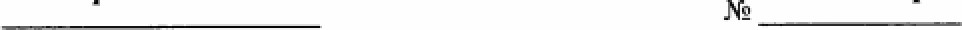 г. СтантюлольО прведении [»гионштьного этапаолимпиады школьников по математике имени Л. Эйлера	в 	учебном годуВ целях выявления и развития у обучающихся творческих способностей и интереса к научной и исследовательской деятельности, более раннего привлечения одаренных обучающихся к систематическим занятиям математикой, стимулирования всех форм работы с одаренными детьмиПРИКАЗЫВАЮ:Отделу общего образования (Чубова О.Н., Пивина О.А., Нихаева ЯМ.) провести Еммонштьный лап олимпиады школьников по математике имени Л. Эйлера (далее — олимпиада Эйлера) 04, 05 февраля 2022 года на базе федеральнот государственного автономного образовательного учреждения высшего образования «Северо-Кавказский федеральный университет» для обучающихся 8 классов участников муниципального этапа всероссийской олимпиады школьников 2021,02 учебного года по математике.Утвердить:2.1. Минимальное количество баллов (13 баллов) для обучающихся 8 классов, участников муниципально'0 этапа всероссийской олимпиады школьникОв по математике 2021/22 учебного ода, необходимое для участия в регионшњном этапе олимпиады Эйлера в 2021 Т учебном тду„2.2. Состав участников олимпиады Эйлера (приложение 1).2.3. Состав жюри олимпиады Эйлера (приложение 2).З. Рекомендовать руководителям органов управления образованием администраций муниципальных округов и городских окрушв Ставропольского края обеспечить участие в региональном этапе олимпиады Эйлера участников олимпиады Эйлера, которые в муниципальном этапе всероссийской2олимпиады школьников по математике набрали необходимое количество баллов.Контроль за исполнением приказа на первого замесппе.ля министра Лаврову НА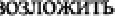 Настоящий приказ вступает в силу со дня еш подписания.	Министр		Е.Н. Козюра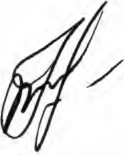 Второй лист приказа МО СК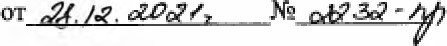 Проекг подготовлен: Нихаевой ЯМ.Проект визируют:Первый заместитель министраНА.Лаврова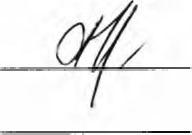 Заместитель министраС.МЛукидии укрепления здоровья	НО. ТимошенкоНачальник организационно-аналитического отделаЕ.В.Дечева Начальник отдела информационных технологий и организации предосчавления государственных услугО.С. Щербаков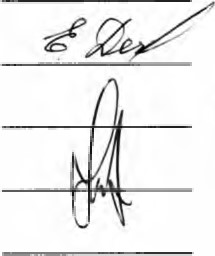 Начальник отдела правового обеспеченияВ.Н.МолчановНачальник финансово-экономического отделаИ„АНаумоваНачальник отдела бухгалтерского учета и отчетности - главный бухгалтерЕ„А„БеликНачальник отдела ведомственного финансовогоконтроля и внутреннего финансового аудитаИ.А. КильпаДиректор ГКУ СК «Краевого центра»Л.С.БрацыхинаКонсультант отдела общего образования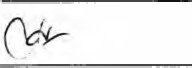 ЯМ. НихаеваЗаместитель министраД.М.РудьеваЗаместитель министраЗаместитель министра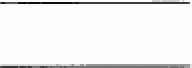 Г.С.Зубенко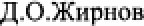 Заместитель министраЭ„Е.ТолгуроваНачальник отдела общего образования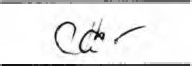 О.Н.Чубова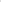 Начальник отдела надзора и контроля в сфере образованияНачальник отдела лицензирования образовательной деятельности и осударственной тжредитацииЕ.А. Звереваобразовательных организатщйНачальник отдела воспитательной работы иО,АЛяшенкодополнительного образования детейНачальник отдела специального образования, охраныО.Н.МорозоваНачальник отдела р;цзвития семейных форм устройства детей, оставшихся без попечения родителей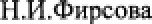 Начальник отдела профессиональнош образованияО„А.МаликНачальник отдела кадрового обеспечения игосударственной гражданской службыЕ.А.Живолупов